ПЕРКУССИЯ ОТНОСИТЕЛЬНОЙ СЕРДЕЧНОЙ ТУПОСТИПри перкуссии сердца определяют его размеры. Детям старше 4 лет перкуссию серд-
ца проводят так же, как взрослым. У детей раннего возраста при непосредственной перкуссии используют только один перкутирующий палец.При опосредованной перкуссии палец-плессиметр накладывают только одной концевой фалангой. Перкуссия должна быть тихой.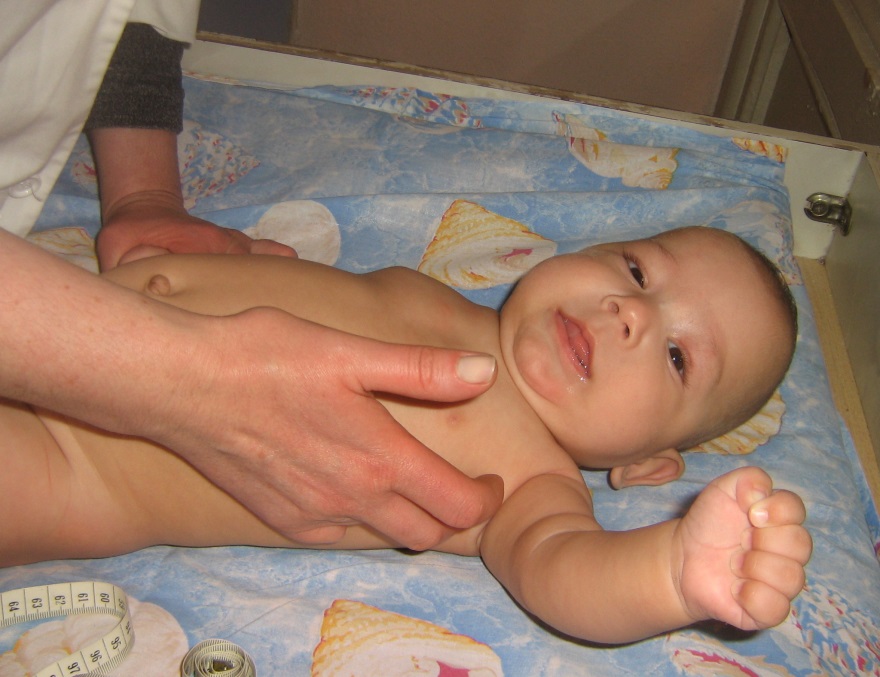 	Область, соответствующая топографическим границам сердца, называется относительной сердечной тупостью, поскольку часть передней поверхности сердца, прикрытая лёгкими, при перкуссии даёт притупленный перкуторный тон. Границы сердца отмечают по наружному краю пальца-плессиметра, обращённому в сторону более ясного звука. Правая граница относительной тупости сердца образована правым предсердием, верхняя — конусом лёгочной артерии и ушком левого предсердия, левая—левым желудочком. Сначала определяют правую границу, затем левую и верхнюю.Тупой перкуторный тон определяют над участком передней поверхности сердца, не прикрытым лёгкими. Эту область называют абсолютной сердечной тупостью.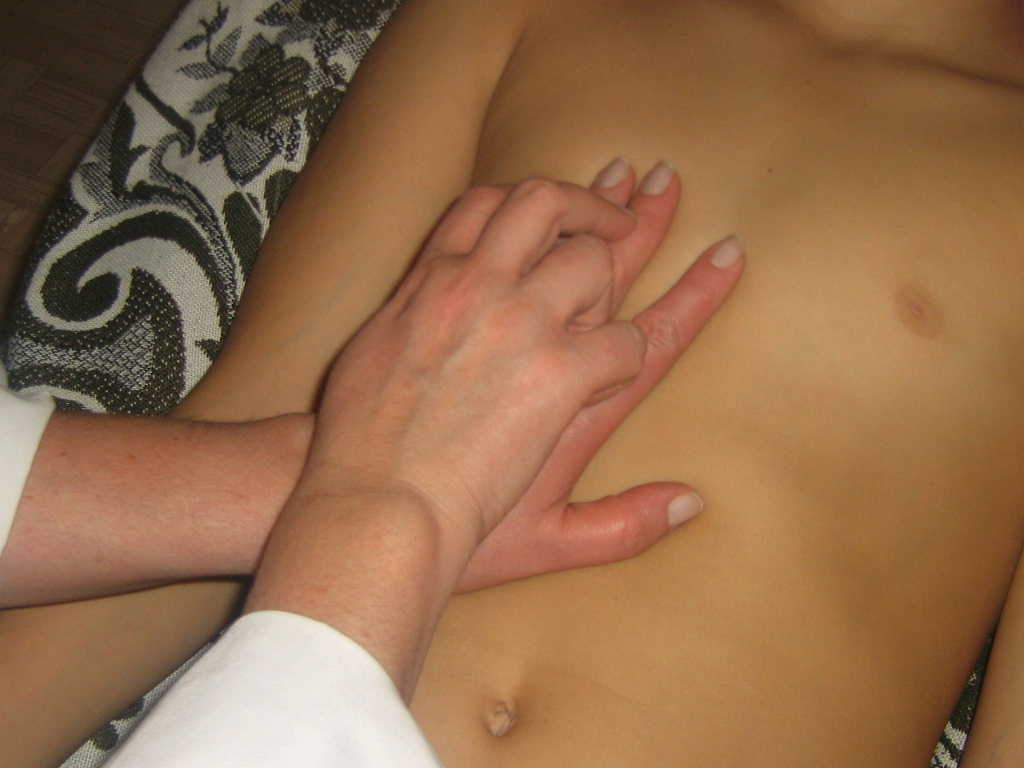 Границы относительной сердечной тупости при перкуссииГраницаВозрастные группыВозрастные группыВозрастные группыДо 2 лет2-7 лет7-12 летПраваяПравая
парастернальная
линияКнутри от правой
парастернальной
линииВыходит за правый
край грудины
не более чем на 1 смЛеваяНа 1,5-2 см
кнаружи от средне-
ключичной линииНа 0,5-1,5 см
кнаружи от средне-
ключичной линииПо среднеключичной
линии или на 0,5-1 см
кнутри от неёВерхняяII реброВторое межреберьеIII ребро